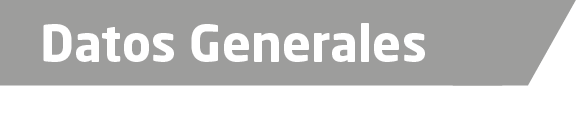 Nombre Noel Gustavo Arellano BarradasGrado de Escolaridad Maestro en DerechoCédula Profesional (Licenciatura) 5170145Cédula profesional (Maestría) En trámiteTeléfono de Oficina 228- 8150367Correo Electrónico noel.ab@hotmail.comDatos GeneralesFormación Académica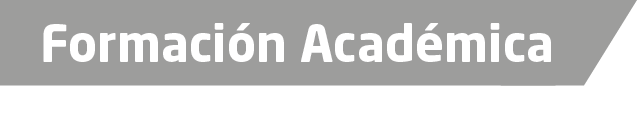 Licenciatura en Derecho:                            Universidad Veracruzana.Campus: Xalapa, Veracruz.(1992-1996).Maestría en Psicología Jurídica y Criminología que ofrece el Colegio de Posgrados de la  Instituto Universitario Puebla, S.C.Campus: Xalapa, Veracruz.           (2001 – 2003).Diplomado en Amparo:  Instituto de Investigaciones Jurídicas de la Universidad Veracruzana.(1998)Curso Introductorio a la Formación Inicial para Agentes del Ministerio Público Móviles Impartido por el Centro de Formación Profesional de la Procuraduría General de Justicias del Estado(1998).Congreso Mundial sobre Seguridad Pública, Procuraduría y Administración de Justicia Instituto Nacional de Apoyo a Victimas y Estudios en Criminalidad, UnitedNationsLatin American InstituteforthePrevention of Crime and theTreatment of Offenders.México, D.F.(2000).Curso “Preservación del Lugar de los Hechos” impartido por el Centro de Formación Profesional de la Procuraduría General de Justicia del Estado (2007).Diplomado: “Sobre Juicios Orales” de la Universidad Veracruzana (2012- 2013). Curso: “Implementación del Nuevo Sistema Penal Acusatorio” dirigidos a funcionarios públicos de la Procuraduría General de Justicia del Estado de Veracruz. Impartido por la academia Regional de Seguridad Pública del Centro en Tlalnepantla de Báez, Estado de México. (2014).Diplomado: “En Derechos Humanos y Procuración de Justicia” impartido por el Instituto de Formación Profesional de la FGE y la Universidad Veracruzana UV. (2017)Trayectoria Profesional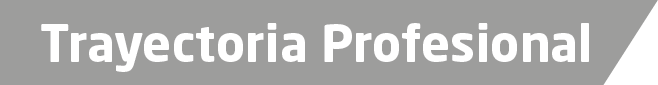 Colaboración en la Fiscalía Vigésimo quinta adscrita a la Unidad Integral de Procuración de Justicia Distrito XI. (2016- a la fecha.)Colaboración en la Fiscalía 2ª Especializada en la Atención en Delitos de Autos a Robados adscrita a la Unidad Integral de Procuración de Justicia Distrito XI.- (2015).Colaboración en el área de control y procesos de la ahora Fiscalía General de Justicia del Estado. (2014).Colaboración en la Secretaría Técnica del Consejo Consultivo para la Implementación del Sistema de Justicia Penal en el Estado. (2012- 2013)Colaboración en la  Fiscalía para Asuntos Especiales de la Procuraduría General de Justicia en el Estado, como Oficial Secretario. (2010- 2011).Colaboración en la Agencia tercera del Ministerio Público Investigador en Xalapa Ver., como Oficial Secretario (2001- 2010).Colaboración en la Agencia cuarta del Ministerio Público Investigador en Xalapa Ver., como Oficial Secretario (2000).Colaboración en la Agencia del Ministerio Público Investigador Móvil Adscrito en la Ciudad de Misantla Ver. (1998- 1999).Colaboración en la Secretaría de Hacienda y Crédito Público y Administración Local de Recaudación de Xalapa. Con cargo de Notificador, Verificador y Ejecutor (1998).  de Conocimiento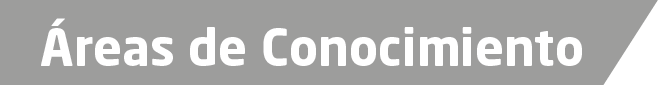 Derecho ConstitucionalDerecho PenalDerecho Civil